附件6：宁波前湾慈吉外国语学校（初中部）2023年教师招聘简章学校简介：宁波前湾慈吉外国语学校是由徐娣珍女士出资20亿元创办的一所九年一贯制高端民办学校。学校占地面积约228亩，位于慈溪市城区中横线北侧，胜陆高架线西侧。学校与美国兰尼学校开展教育合作，以“中西融通，育华夏英才”为办学宗旨，秉承中国基础教育优势，推行双语融合式教学，致力于培养具有华夏根基、国际视野、英语特长的新时代中国公民。学校是培生全国英语王牌学校、北京外国语大学课题研究基地、剑桥少儿英语考点、Spelling Bee校园赛点、二十一世纪杯口语大赛校园赛点。二、招聘岗位及条件（一）招聘岗位语文教师2名、数学教师2名、英语教师2名、科学教师2名、社会教师2名。（二）招聘条件1. 具备相应的教师资格证书，本科及以上学历，身体健康，忠诚于教育事业，能胜任初中教育教学工作,户籍以慈溪市和余姚市为主。2. 曾获得县市级教坛新秀或优质课评比一二等奖,富有班主任  管理经验。3. 浙江师范大学或杭州师范学院毕业生优先。三、有关待遇1. 教师工资分每月基本工资和基础性绩效工资，月度绩效考核奖及年终考核奖，优质优酬，同工同酬。工资福利待遇总额高于同类公办学校在编事业教师，高于慈溪市内其他民办学校同类教师薪资和待遇。2. 学校为教师办理六项保险（住房、医疗、养老、失业、工伤、生育六项保险）。3. 教师性质为宁波前湾慈吉外国语学校自聘教师，采用教师聘用合同制。教师考编事宜按慈溪市2023年考编政策和慈吉教育集团有关规定执行，如果未考取，仍可享受宁波前湾慈吉外国语学校初中教师待遇。4. 在教师发展方面，学校安排指导教师对新教师进行指导培养；教师可参加各种教育局规定的研修学习；教师可参照公办教师参加职称评定和评优评先；优秀教师可推荐参加市级及以上教坛新秀、优质课等各类业务评比活动。四、应聘方式1. 递交自荐材料。扫描报名表二维码，填写报名表，同时将报名材料清单中所列材料原件扫描或拍照压缩打包（压缩包以“姓名+学科”命名），发送到邮箱：651387787@qq.com。2. 面谈审核。学校将对应聘人员提供的个人信息进行审核，同时进行面谈确认，符合要求的应聘人员进入面试环节。3. 面试。面试内容包括专业知识笔试、上课能力测试。4. 体检。面试合格的，择优按市教育局公办教师招聘要求进行体检。5. 录用。体检合格的，办理聘用手续，签订录用协议，签订劳动合同，上交就业协议书。五、联系方式学校地址：慈溪市白沙路街道前应路1599号     邮编315300联系电话：0574--63835718，13805825273（毛老师）0574--63835898（虞老师）报名表二维码     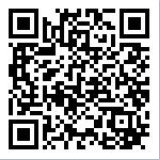 